Sulejów, 20.04.2022 r.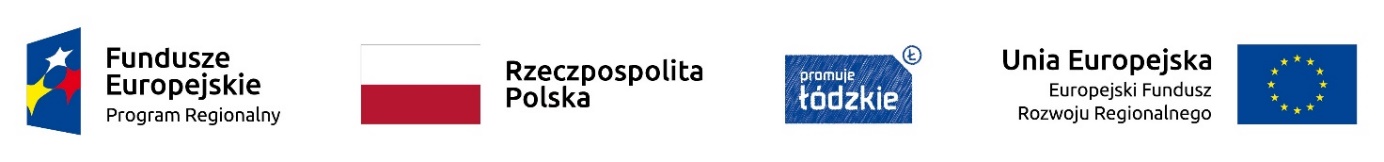 Znak sprawy: IZ.ZP.271.5.2022dotyczy: postępowania o udzielenie zamówienia publicznego prowadzonego w trybie podstawowym bez przeprowadzenia negocjacji pn.: „Budowa Przedszkola Miejskiego w standardzie pasywnym wraz z zagospodarowaniem działki nr ewid. 81 przy ul. Opoczyńskiej w SulejowieDziałając na podstawie art. 271 i art. 286 ust. 1 ustawy z dnia 11 września 2019 r. Prawo zamówień publicznych informuję, że zmienia się terminy składania i otwarcia ofert oraz termin związania ofertą:- termin składania ofert na: 27.04.2022 r. godzina 12:00;- termin otwarcia ofert na: 27.04.2022 r. godzina 12:30;- termin związania ofertą na: 26.05.2022 r.Zamawiający informuje, że w wyniku dokonanych zmian dokonał zmiany treści ogłoszenia o zamówieniu.Z up. BurmistrzaMałgorzata JustZ-ca Burmistrza